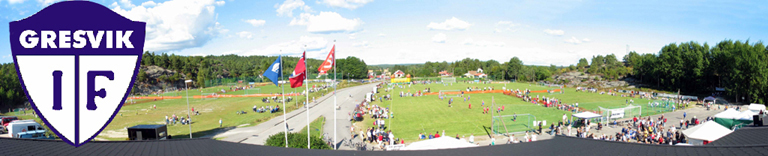 Referat BIG MøteSted: Trondalen Tid: 20.00-21.30 torsdag 05.05.11Tilstede: Bjørn Erik Lie Olsen BJ03, Malin Vegardrud BS03, Lena Dubec BS03, Morten Karlsen, Atle Dieseth, BG04+ BJ04+ BS04+BG03 ikke til stede.Generell gjennomgang av status på gruppene.For 04 gruppene vil fra neste skoleår antall treningsdager økes med en. En dag allsidighet + en dag Fotball/håndball.Det kan være ønskelig at allsidig trening foregår på Slevik/Rød og Gressvik U.skole som i dag men at fotball/håndball treningene er sammen for hele 04 gutter og hele 04 jenter. Dette er gunstig med hensyn på eventuelt serie spill samt tilhørigheten til Gresvik IF som klubb.De lag som melder seg på i serien som BG03 og BJ03 så må en stille fast på alle lagledermøtene i fotball og eller håndballgruppa. Halltider og fordeling av disse kommer til høsten når vi vet hvilke tider vi har fått av kommunen.Vi har mulighet for trening i gymsalene ut mai. Fra juni er dem sommer stengt.Vi regner med oppstart av treningene i gymsal fra begynnelsen av september. Dette bestemmer kommunen.Sommeravslutning for BIG er torsdag 09.06.11 kl 18.00 i Trondalen. Sett av tiden. Nærmere informasjon kommer. Her satser vi på grilling, ta med mat og drikke selv, leker muligens fotballkamp+++. Det ble ytret ønske om at trenerne kan få treningsdress til redusert pris. Atle sjekker dette ut.Høstfesten er satt til 14 oktober.